            R O M Â N I A               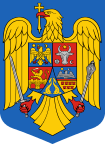             JUDEȚUL CALARASI            U.A.T. COMUNA CALARASI      Comuna ALEXANDRU ODOBESCU, strada CENTRALA  nr.29, județul Călărași  Telefon : 0242533600E-mail: primaria_alodobescu@yahoo.com HOTĂRÂRE privind aprobarea depunerii obiectivului de investiții, respectiv a cererii de finanțare „CAPACITATI DE PRODUCERE ENERGIE DIN SURSE REGENERABILE DE ENERGIE , PENTRU CONSUM PROPRIU IN COMUNA ALEXANDRU ODOBESCU , JUDETUL CALARASI”, precum și aprobarea Studiului de fezabilitate, a devizului general si a indicatorilor tehnico-economiciConsiliul Local al comunei Alexandru Odobescu, întrunit în ședința ordinara ,Având în vedere:            -Referatul de aprobare al Primarului comunei Alexandru Odobescu  în calitate de inițiator înregistrat la nr.4558 din 06.11.2023-Raportul de specialitate al Compartimentului Urbanism,  prin care se propune participarea la Programul-cheie 1: Surse regenerabile de energie și stocare energie finanțat din Fondul de Modernizare privind Sprijinirea investițiilor în noi capacități de producere a energiei electrice produsă din surse regenerabile pentru autoconsum pentru entități, nr.4560/06.11.2023. - Proiectul de hotărâre nr. 4559/06.11.2023.-Prevederile articolului 10d din Directiva 2003/87/CE a Parlamentului European și a Consiliului din 13 octombrie 2003 de stabilire a unui sistem de comercializare a cotelor de emisie de gaze cu efect de seră în cadrul Uniunii și de modificare a Directivei 96/61/CE a Consiliului, cu modificările și completările ulterioare (Directiva ETS) pentru constituirea Fondului pentru Modernizare.-Prevederile Ghidului specific  aprobat prin ordinul Ministrului Energiei nr. 1431-01.11.2023 pentru aprobarea Ghidului Solicitantului- Condiții specifice de accesare a finanțării din Fondul pentru modernizare- Sprijinirea investițiilor in noi capacitați de producere a energiei electrice produsa din surse regenerabile pentru autoconsum pentru entități publice.- Ordonanța de urgență a Guvernului nr. 60/2022 privind stabilirea cadrului instituțional și financiar de implementare și gestionarea a fondurilor alocate României prin Fondul pentru Modernizare, precum și pentru modificarea și completarea unor acte normative.- Legea nr. 122/2015 pentru aprobarea unor măsuri în domeniul promovării producerii energiei electrice din surse regenerabile de energie și privind modificarea și completarea unor acte normative, cu modificările și completările ulterioare.- Legea 121/2014 privind eficiența energetică, cu modificările și completările ulterioare. - Prevederile Hotărârii de Guvern nr. 907/2016 privind etapele de elaborare si conținutul cadru al documentațiilor tehnico-economice aferente obiectivelor/ proiectelor de investiții finanțate	 din fonduri publice, cu modificările și completările ulterioare;- Strategia energetica a României 2020-2030, cu perspectiva anului 2050;- Planul National Integrat in Domeniul Energiei si Schimbărilor Climatice 2021-2030ln temeiul art. 196 alin 1 lit. a din OUG 57/2019  din codul Cod administrativ, cu modificările și completările ulterioare.HOTĂRĂȘTE:Art. 1. Se aprobă  depunerea Cererii de Finanțare pentru obiectivul de investiții „CAPACITATIDE PRODUCERE ENERGIE DIN SURSE REGENERABILE DE ENERGIE , PENTRU CONSUM PROPRIU IN COMUNA ALEXANDRU ODOBESCU , JUDETUL CALARASI”, -  Fondul pentru modernizare- Sprijinirea investițiilor in noi capacitați de producere a energiei electrice produsa din surse regenerabile pentru autoconsum pentru entități publice, cu valoarea totala a investiției de 1.105.150,57 lei la care se adaugă TVA 208.634,25, din care valoare eligibila  850.900,57 lei (fără TVA)Art.2 Se aprobă finanțarea cheltuielilor neeligibile în valoare de 302.557,5 lei inclusiv TVA, din bugetul local al Comunei Alexandru Odobescu, pentru proiectul: CAPACITATI DE PRODUCERE ENERGIE DIN SURSE REGENERABILE DE ENERGIE , PENTRU CONSUM PROPRIU IN COMUNA ALEXANDRU ODOBESCU , JUDETUL CALARASIArt.3. Se aproba ca, in cazul obținerii finanțării, lucrările si toate cheltuielile aferente proiectului „CAPACITATI DE PRODUCERE ENERGIE DIN SURSE REGENERABILE DE ENERGIE , PENTRU CONSUM PROPRIU IN COMUNA ALEXANDRU ODOBESCU , JUDETUL CALARASI”, sa fie prevăzute in bugetul UAT Comuna Alexandru Odobescu pentru perioada de realizare a investiției.Art.4. Se aproba asigurarea fluxului financiar pentru implementarea proiectului „CAPACITATI DE PRODUCERE ENERGIE DIN SURSE REGENERABILE DE ENERGIE , PENTRU CONSUM PROPRIU IN COMUNA ALEXANDRU ODOBESCU , JUDETUL CALARASI”,Art.5. Se aproba ca, sumele reprezentând cheltuieli neeligibile ale proiectului „CAPACITATI DE PRODUCERE ENERGIE DIN SURSE REGENERABILE DE ENERGIE , PENTRU CONSUM PROPRIU IN COMUNA ALEXANDRU ODOBESCU , JUDETUL CALARASI”, astfel cum acestea rezulta din documentațiile tehnico-economice/ contractul de execuție lucrări, pentru implementarea in condiții optime a proiectului, sa fie asigurate din bugetul local.Art. 6. Se aprobă devizul general pentru proiectul: „CAPACITATI DE PRODUCERE ENERGIE DIN SURSE REGENERABILE DE ENERGIE , PENTRU CONSUM PROPRIU IN COMUNA ALEXANDRU ODOBESCU , JUDETUL CALARASI” conform Anexei nr. 1, care face parte integranta din prezenta hotărâre. Art.7. Se aprobă indicatorii tehnico-economici si STUDIUL DE FEZABILITATE–elaborat de SC RED SOCKET SRL, ce va fi depus in cadrul CAPACITATI DE PRODUCERE ENERGIE DIN SURSE REGENERABILE DE ENERGIE , PENTRU CONSUM PROPRIU IN COMUNA ALEXANDRU ODOBESCU , JUDETUL CALARASI. Indicatorii tehnico-economici sunt cei detaliați în cadrul Studiului de fezabilitate.  - Numărul de panouri fotovoltaice instalate prin proiect: 380 buc. - Numărul de invertoare trifazice instalate prin proiect: 3 buc.- Puterea instalata totala a instalației de producere a energiei electrice: 155,8 kWp. Art.8. Se aproba acordurile de parteneriat dintre COMUNA ALEXANDRU ODOBESCU si SCOALA GIMNAZIALA NR. 1 NICOLAE BALCESCU, precum si cu SERVICIUL PUBLIC ALEXANDRU ODOBESCU SRL pentru  implementarea proiectului „CAPACITATI DE PRODUCERE ENERGIE DIN SURSE REGENERABILE DE ENERGIE , PENTRU CONSUM PROPRIU IN COMUNA ALEXANDRU ODOBESCU , JUDETUL CALARASI”, conform Anexei nr.2 care face parte integrantă din  prezenta hotărâreArt.10. Se împuternicește EREMIA NICULAE, Primarul UAT COMUNA ALEXANDRU ODOBESCU, sa reprezinte UAT comuna ALEXANDRU ODOBESCU  in relația cu Ministerul Energiei si sa semneze orice documente necesare pentru depunerea si derularea proiectului „CAPACITATI DE PRODUCERE ENERGIE DIN SURSE REGENERABILE DE ENERGIE , PENTRU CONSUM PROPRIU IN COMUNA ALEXANDRU ODOBESCU , JUDETUL CALARASI”.ART 6. . Prezenta hotărâre se comunică, prin grija Secretarului Comunei Alexandru Odobescu, în termenul prevăzut de lege:Primarului Comunei Alexandru OdobescuInstituției Prefectului județul Călărași;Compartimentul financiar contabil;Tuturor persoanelor și instituțiilor interesate. Președinte ședință,                                                      Contrasemnează Secretar general U.A.T,Dobre Ninel	Doinita ILIENr.  78Adoptată la comuna Alexandru OdobescuAstăzi 14.11.2023Adoptată cu  9    voturi pentru   , împotrivă - nu   , abțineri - nu .Anexa nr. 2 la HCL 78/14.11.2023Comuna Alexandru Odobescu Nr. 4574/06.11.2023ACORD DE PARTENERIATArt. 1.	Părțile:UAT COMUNA Alexandru Odobescu cu sediul în STR. CENTRALA NR. 29 , LOCNICOLAE BALCESCU  JUD. CALARASI. cod poștal 917 007, tel: 0242533600, fax: 0242533600, e-mail: primaria_alodobescu@yahoo.com, cod fiscal 3966281, cont RO79TREZ24A700600710130X, deschis la Trezoreria Călărași., reprezentată prin EREMIA NICULAE, PRIMAR, în calitate de și denumit în continuare Lider de parteneriat pentru implementarea Proiectului, Partener 1,Școala Gimnaziala nr. 1 Nicolae Bălcescu cu sediul în Nicolae Bălcescu, comuna Alexandru Odobescu, str. Centrala  nr. 27  JUD. CALARASI cod poștal917007, tel: 0242533656, fax: .................., e-mail: scoalaalex.odobescu@yahoo.com, cod fiscal24272169, cont RO13TREZ24650101710130X, deschis la Trezoreria Călărași  reprezentată prin IORDACHE TITICA, DIRECTOR, în calitate de și denumit în continuare Partener 2,Serviciul Public Alexandru Odobescu SRL cu sediul în Sat Nicolae Bălcescu , str. Centrala nr. 29., JUD. CALARASI  cod poștal 917007, tel: ................., fax: .................., e-mail: berdanlenuta@yahoo.com, cod fiscal 37495499, cont RO39TREZ2015069XXX006927, deschis la Trezoreria CALARASI, cont RO63CECECL0130RON0492362 deschis la CEC CALARASI reprezentată prin BERDAN LENUTA, ADMINISTRATOR, în calitate de și denumit în continuare Partener 3 numite în mod colectiv ”Părți”, ”Parteneri”, „Parteneriat”:Art. 2.	ObiectulObiectul acestui Parteneriat este de a stabili drepturile și obligațiile Părților, contribuția financiară proprie a fiecărei Părți la bugetul Proiectului precum și responsabilitățile ce le revin în implementarea activităților aferente Proiectului  „CAPACITATI DE PRODUCERE ENERGIE DIN SURSE REGENERABILE DE ENERGIE , PENTRU CONSUM PROPRIU IN COMUNA ALEXANDRU ODOBESCU , JUDETUL CALARASIPrezentul Acord de parteneriat este parte integrantă a Cererii de finanțare/Contractului de finanțare Art. 3.	Principiile de bună practică ale ParteneriatuluiToți Partenerii trebuie să contribuie la realizarea Proiectului și să își asume rolul lor în cadrul Proiectului, așa cum acesta este definit în cadrul prezentului Acord de parteneriat.Părțile trebuie să se consulte în mod regulat și să se informeze asupra tuturor aspectelor privind evoluția Proiectului.Toți Partenerii trebuie să implementeze activitățile cu respectarea standardelor profesionale și de etică cele mai înalte.Partenerii sunt obligați să respecte regulile privitoare la conflictul de interese și regimul incompatibilităților, iar, în cazul apariției unui asemenea conflict, să dispună luarea măsurilor ce conduc la evitarea, respectiv stingerea lui.Art. 4	Roluri și responsabilități în implementarea proiectuluiRolurile și responsabilitățile sunt descrise în tabelul de mai jos și corespund prevederilor din Cererea de finanțare – care este documentul principal în stabilirea principalelor activități asumate de fiecare Partener:Organizația	Roluri și responsabilitățiLider de parteneriat (Partener 1)                                               Asigurarea activităților necesare  formulării si depunerii cererii de finanțare in cadrul programului de finanțare Sprijinirea investițiilor in noi capacitați de producere a energiei electrice produsa din surse regenerabile pentru autoconsum pentru entități publice; Asigurarea implementării proiectului; Asigurarea raportorilor si cererilor de avans/ rambursare din cadrul proiectului; Managementul de proiect se realizează la nivelul Partenerului Lider Partener 2	Va pune la dispozitie partenerului lider toate informatiile necesare pentru depunerea cererii de finantare.  Va susține liderul de parteneriat in implementarea proiectului. Responsabilități și angajamente financiare între Parteneri.Partenerii vor asigura contribuția la cheltuielile totale ale proiectului așa cum este precizat în Cererea de finanțare și în prezentul Acord.Organizația	Contribuția (unde este cazul) corelată cu activitățile și subactivitățile menționate la alin. (1)Lider de parteneriat (Partener 1)	 0,00 Valoarea contribuției (în lei)0 %Valoarea contribuției la valoarea totală a proiectului (%)Partener 2	   	0,00 Valoarea contribuției (în lei)0 %Valoarea contribuției la valoarea totală a proiectului (%)Responsabilitățile privind derularea fluxurilor financiare sunt conforme cu prevederile Ordonanței de urgență a Guvernului nr. 60/2022 privind stabilirea cadrului instituțional și financiar de implementare şi gestionare a fondurilor alocate României prin Fondul pentru modernizare, precum și pentru modificarea şi completarea unor acte normative, cu modificările și completările ulterioare, precum și cu legislația incidentă în vigoare.. Valoarea grantului pentru fiecare partener din totalul grantului Transferul fondurilor de către Ministerul Educației se poate efectua în contul Liderului de parteneriat sau al Partenerilor astfel: Organizația	Cod IBANLider de parteneriat (Partener 1)	Cont pentru cerere de transfer:	RO RO79TREZ24A700600710130X	Denumire TREZORERIA CALARASISTR EROILOR NR . 6-8Partener 2	-Art. 5. Perioada de valabilitate a acorduluiPerioada de valabilitate a Acordului începe la data semnării prezentului Acord și încetează la data la care  Contractul de Finanțare aferent proiectului își încetează valabilitatea. Prelungirea perioadei de valabilitate a contractului de finanțare conduce automat la extinderea Perioadei de valabilitate a prezentului acord.   Art. 6. Drepturile și obligațiile liderului de proiect (Partenerului 1) Drepturile liderului de parteneriat (1) 	Liderul de proiect are dreptul să solicite celorlalți parteneri furnizarea oricăror informații și documente legate de proiect, în scopul elaborării rapoartelor de progres, a cererilor de rambursare. Obligațiile liderului de parteneriat Liderul de parteneriat (Partener 1) va semna Cererea de finanțare și Contractul de finanțări. Liderul de parteneriat (Partener 1) va consulta partenerii cu regularitate, îi va informa despre progresul în implementarea proiectului și le va furniza copii ale rapoartelor de progres şi financiare. Propunerile pentru modificări importante ale proiectului (e.g. activități, parteneri etc.), trebuie să fie convenite cu partenerii înaintea solicitării aprobării de către Autoritatea finanțatoare.Liderul de parteneriat se va asigura de desfășurarea corectă a procedurilor de atribuire a contractelor de achiziție publică, de către ceilalți parteneri, conform normelor în vigoare Liderul parteneriatului este responsabil cu transmiterea cererilor de prefinanţare/plată/rambursare către autoritatea finanțatoare conform prevederilor contractului de finanțare, conform procedurii. Liderul de parteneriat va asigura transferul de fonduri obținute din procesul de rambursare pentru cheltuielile angajate de către ceilalți parteneri, care au fost certificate ca eligibile. În cazul în care unul din partenerii 2, 3, n, nu duce la îndeplinire una sau mai multe din obligațiile care le revin (e.g. implementarea unor activități, asigurarea contribuției la cofinanțarea proiectului, respectarea normelor în vigoare privind procedura de atribuire a contractelor de achiziție publică), liderul de parteneriat va prelua în totalitate responsabilitatea de a îndeplini aceste obligații sau va înlocui partenerul respectiv. Liderului de parteneriat este responsabil pentru neregulile identificate în cadrul proiectului aferente cheltuielilor proprii conform notificărilor și titlurilor de creanță emise pe numele său de către  Ministerul Energiei (ME). Art. 7 Drepturile și obligațiile Partenerilor 2, 3, n Drepturile Partenerilor 2, 3, n Cheltuielile angajate de Partenerii 2, 3, n, sunt eligibile în același fel ca și cheltuielile angajate de către liderul de proiect corespunzător rolurilor avute în proiect. Partenerii au dreptul, prin transfer de către liderul de proiect, la fondurile obținute din procesul de rambursare pentru cheltuielile angajate de către aceștia, care au fost certificate ca eligibile. Partenerii au dreptul să fie consultați cu regularitate de către liderul de proiect, să fie informați despre progresul în implementarea proiectului și să li se furnizeze, de către liderul de proiect copii ale rapoartelor de progres și financiare. (4) Partenerii au dreptul să fie consultați, de către liderul de proiect, în privința propunerilor pentru modificări importante ale proiectului (e.g. activități, parteneri etc.), înaintea solicitării aprobării de către Ministerul Energiei.  Obligațiile Partenerilor 2, 3, n Partenerii sunt obligați să pună la dispoziția liderului de proiect documentațiile de atribuire elaborate în cadrul procedurii de atribuire a contractelor de achiziție publică, spre verificare. Partenerii sunt obligați să transmită copii conforme cu originalul după documentațiile complete de atribuire elaborate în cadrul procedurii de atribuire a contractelor de achiziție publică, în scopul elaborării cererilor de rambursare. (3) Partenerii sunt obligați să furnizeze orice informații de natură tehnică sau financiară legate de proiect, solicitate de către Ministerul Energiei, Autoritatea de Certificare, Autoritatea de Audit, Comisia Europeană sau orice alt organism abilitat să verifice sau să realizeze auditul asupra modului de implementare a proiectelor cofinanțate din instrumente structurale.  Partenerii sunt obligați să furnizeze liderului de proiect orice informații sau documente privind implementarea proiectului, în scopul elaborării rapoartelor de progres. Partenerii sunt responsabili pentru neregulile identificate în cadrul proiectului aferente cheltuielilor proprii conform notificărilor și titlurilor de creanță emise pe numele lor de către Autoritatea de management. Art. 8 Achiziții publice  Partenerii sunt obligați să pună la dispoziția liderului de proiect documentațiile de atribuire elaborate în cadrul procedurii de atribuire a contractelor de achiziție publică, spre verificare. Partenerii sunt obligați să transmită copii conforme cu originalul după documentațiile complete de atribuire elaborate în cadrul procedurii de atribuire a contractelor de achiziție publică, în scopul elaborării cererilor de rambursare. Partenerii sunt obligați să furnizeze orice informații de natură tehnică sau financiară legate de proiect, solicitate de către Ministerul Energiei, Autoritatea de Certificare, Autoritatea de Audit, Comisia Europeană sau orice alt organism abilitat să verifice sau să realizeze auditul asupra modului de implementare a proiectelor cofinanțate din instrumente structurale.  Partenerii sunt obligați să furnizeze liderului de proiect orice informații sau documente privind implementarea proiectului, în scopul elaborării rapoartelor de progres. Partenerii sunt responsabili pentru neregulile identificate în cadrul proiectului aferente cheltuielilor proprii conform notificărilor și titlurilor de creanță emise pe numele lor de către Autoritatea de management. Art. 9 Proprietatea Parțile au obligația să mențină proprietatea proiectului și natura activității pentru care s-a acordat finanțare, pe o perioadă de cel puțin 5 ani după finalizare / dare în exploatare și să asigure exploatarea și întreținerea în această perioadă.Înainte de sfârșitul proiectului, părţile/partenerii vor conveni asupra modului de acordare a dreptului de utilizare a echipamentelor, bunurilor etc. achiziționate prin proiect, precum și a titlurilor și drepturilor de proprietate intelectuală și industrială privind rezultatele proiectului. Copii ale titlurilor de transfer vor fi ataşate raportului final. Părţile au obligaţia de a asigura funcţionarea tuturor bunurilor, echipamentelor achiziţionate din finanţarea nerambursabilă, la locul de desfăşurare a proiectului şi exclusiv în scopul pentru care au fost achiziţionate.  Părțile au obligația să nu înstrăineze, închirieze, gajeze bunurile achiziționate ca urmare a obținerii finanțării prin Fondul pentru modernizare, pe o perioadă de 5 ani de la finalizarea proiectului, conform paragrafului (1).  Art. 10 Confidențialitate Părţile semnatare ale prezentului acord  convin să păstreze în strictă confidențialitate informațiile primite în cadrul și pe parcursul implementării proiectului și sunt de acord să prevină orice utilizare sau divulgare neautorizată a unor astfel de informații. Părțile înțeleg să utilizeze informațiile confidențiale doar în scopul de a-şi îndeplini obligațiile din prezentul Acord de Parteneriat.  Art. 11 Legea aplicabilă Prezentului Acord i se va aplica şi va fi interpretat în conformitate cu legea română. Pe durata prezentului Acord, părţile vor avea dreptul sa convină în scris asupra modificării anumitor ec al, prin act ec aleal, oricând interesele lor cer acest lucru sau când aceste circumstanţe au loc şi nu au putut fi prevăzute în momentul în care s-a încheiat prezentul Acord de Parteneriat.  Art. 12 Dispoziții finale  (1)Toate posibilele dispute rezultate din prezentul acord sau în legătură cu el, pe care părțile nu le pot soluționa pe cale amiabilă, vor fi soluționate de instanțele competente. Întocmit în 3 exemplare, în limba română, câte unul pentru fiecare parte si un original pentru cererea de finanţare. Semnături Organizația 	 Valoarea grantului (unde este cazul) Lider de proiect (Partener 1) 1.105.150,57 LEI la care se adaugă TVA in valoare de 208.634,25 lei100% Valoarea grantului (%)  Partener 2  0,00 lei Valoarea grantului (în lei)  0% Valoarea grantului (%)  Lider de parteneriat (Partener 1) UAT COMUNA ALEXANDRU ODOBESCUEREMIA NICULAEPRIMAR Semnătura Data semnării 14.11.2023Partener 2 Școala Gimnaziala nr.1 Nicolae BalcescuNumele, prenumele și funcția reprezentantului legal al organizației  IORDACHE TITICADIRECTORSemnătura Data semnării 14.11.2023Partener 3                Serviciul Public Alexandru Odobescu SRLNumele, prenumele și funcția reprezentantului legal al organizației  BERDAN LENUTA ADMINISTRATORSemnătura Data semnării 14.11.2023